Конспект НОД   «Космическое путешествие» с детьми группы компенсирующей направленности (ТНР)   Возрастная группа: дети подготовительной группы, 6-7 лет.                 Цель: создать условия для систематизации и закрепления знаний детей по теме: «Космос» и закрепления математических знаний и умений посредством игры – путешествия.Задачи:Образовательные:Продолжать формировать представления о свойствах предметов: цвет, форма, размер.Обеспечить применение на практике умения выделять и объяснять признаки сходства и различия предметов, объединять их в группы по общему признаку, умения находить "лишний” предмет.Закрепить знание о последовательности дней недели, времен года, месяцев.Закрепить навыки порядкового счёта в пределах 20.Развивающие:Обеспечить развитие речи, наблюдательности, мыслительной активности, умения высказывать и обосновывать свои суждения.Обеспечить развитие слухового и зрительного внимания, памяти, логического мышлении.Развивать конструктивные и творческие способности, фантазию, творческое воображение.Воспитательные:Развивать самостоятельность, умение планировать свою работу.Воспитывать стремление оказывать помощь другим, которые оказались в трудной ситуации.Воспитывать дружеские взаимоотношения между детьми.Материалы и оборудование  Ноутбук, интерактивная панель, презентация  МикрофонХод образовательной деятельности:
Вводная частьОрганизационный момент. Воспитатель: В колокольчик позвоню и путешествие к Солнцу я начну. Кто со мной?Воспитатель: Посчитаем, сколько же нас полетит (дети считают). Но космическое путешествие очень опасное и трудное дело. Вы готовы?Воспитатель: Вспомните, какие вы знаете планеты солнечной системы. В этом нам поможет Волшебная палочка. (Дети стоят вокруг карты солнечной системы (на экране интерактивной панели), передают друг другу палочку называют и показывают планеты загибают пальчики).По порядку все планетыНазовёт любой из нас:Раз — Меркурий,Два — Венера,Три — Земля,Четыре — Марс.Пять — Юпитер,Шесть — Сатурн,Семь — Уран,За ним — Нептун.Он восьмым идёт по счёту.А за ним уже, потом,И девятая планетаПод названием Плутон. Воспитатель: Молодцы все планеты вы знаете, поэтому мы не заблудимся в космическом пространстве.Основная частьВоспитатель: А, как вы думаете, сможем мы совершить космическое путешествие на воздушных шариках? Почему? (Солнце очень далеко от нас, оно очень горячее, в космосе холодно, нет воздуха)Воспитатель: А, как вы думаете, на чем же можно отправиться в это путешествие? (дети отвечают).Воспитатель: Но ракеты не рассчитаны на такое количество космонавтов. Как же быть? (ответы детей)Воспитатель, подводя итог, предлагаю разделиться на две команды и построить две ракеты.   Возьмите у меня по одной картинке и определите первый звук в слове. Если звук мягкий, то вы в команде «Зеленая ракета», а если твердый – «Синяя ракета».  Команда «Зеленая ракета» строится справа от меня, а команда «Синяя ракета» слева. Д/и «Чья команда быстрее соберется».Воспитатель: Молодцы, вы быстро справились. А теперь внимательно посмотрите на схему постройки ракеты, запомните. Можно брать только по одной палке, и строить по одному, по очереди. Посмотрим, чья команда быстрее построит свою ракету. 1,2,3 – начни!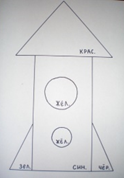 Подвижная игра-эстафета «Построй ракету».Воспитатель: Ну вот, ракеты построены. Командам занять свои места, приготовиться к полету. Постойте, ребята, а в какой одежде мы полетим в шортиках и рубашке? (Нет). Почему нельзя лететь в космос в этой одежде. А в какой нужно? (в космосе холодно, нет воздуха, нужна спецодежда – скафандр).Воспитатель: Ой, ребята, послушайте, что это за звуки. (звуки SOS). Кому-то требуется помощь. Сейчас включим бортовой компьютер и расшифруем эти сигналы. (Внимание! Внимание! Говорит бортовой компьютер. Приняты сигналы SOS от Лунтика! Его похитили космические пираты. Помогите! Кто может! Помогите! Воспитатель: Что же делать, ребята? Ведь космические пираты - это очень опасно! Вы не боитесь? (ответы). Ну, тогда по своим местам. Настраиваем бортовой компьютер на сигнал. Все готовы к полету?- К запуску ракеты приготовиться! (Имитируют движения по тексту)- Надеть скафандры!- Пристегнуть ремни!- Включить контакт! - Ключ на старт! - Включить моторы!- Начать отсчет. 10,9,8,7,6,5,4,3,2,1 Пуск!Полетели (космическая музыка и на экране картинка космос). Воспитатель: Для того, чтобы попасть туда, где похищенный Лунтик мы должны с вами провести разминку, и показать какие мы умные, сообразительные.Д/и: «Мозговой штурм». Итак, внимание!1. Какое сейчас время года?2.  Какое время года было перед весной? 3. Какое будет после весны?4. Перечисли все зимние месяцы.5. Назови дни недели.6. Назови четвертый, шестой день недели.7. Сегодня какой день недели? Почему ты так думаешь?8. Снесла уточка яйцо. Кто из него вылупится: курочка или петушок?9. А как называется явление, когда звезды падают? (звездопад). А скопление звезд на небе? (созвездие).Д/и: «Назови соседей числа 5, 7, 9».Внимание! Внимание! Говорит бортовой компьютер. Мы попали в зону метеоритного дождя, в корабль «Синяя ракета» попал метеорит, отказывает левый двигатель, срочно приземляемся на Марс. Кто может рассказать про планету Марс (Ребенок рассказывает 3-4 предложения). (На экране планета Марс). Чтобы починить двигатель надо решить задачу: Из каких двух частей состоит задача? (условие, вопрос. Если в вопросе есть слово "осталось", то какой арифметический знак нужно поставить? Если в вопросе есть слово "стало", то какой арифметический знак нужно поставить? Задача «На космической станции было 5 космонавтов, один космонавт вышел в открытый космос. Сколько космонавтов осталось на станции?»Задачу решили, двигатель починен, продолжаем полет.Д/и: «Назови лишнее слово»+, - , пятница, равно, не равно.Круг, квадрат, декабрь, овал.Утро, день, зима, ночь, вечер.Внимание! Внимание! Говорит бортовой компьютер. Корабль «Зеленая ракета» притягивает «Черная дыра», чтобы увеличить мощность мотора нужно решить задачи. Ребята, кто расскажет, что такое «Черная дыра» (Ребенок рассказывает «Чёрная дыра» - это звезда небольшого размера, которая обладает огромной силой притяжения. Её сила притяжения так велика, что чёрная дыра может притягивать к себе и расплющивать космические корабли, кометы и даже целые планеты, которые в своём движении окажутся слишком близко к   ней). Поэтому сейчас все приготовились решать задачи, чтобы помочь наши друзья на космическом корабле «Зеленая ракета» не попали в беду. 1. Света, Вера и Оля едят ананас, яблоко и банан. Вера не любит яблоки. Оля не любит ни ананасы, ни яблоки. Какой фрукт любит каждая девочка? 2. На берёзе три толстых ветки, на каждой толстой ветке по три тоненьких веточки. На каждой тоненькой веточке по одному яблочку. Сколько всего яблок? (на берёзе яблоки не растут).Д/и: «Назови лишнее слово»+, - , пятница, равно, не равно.Круг, квадрат, декабрь, овал.Утро, день, зима, ночь, вечер. Молодцы, задачи решили, лишние слова назвали, мощность увеличили и вырвались от воздействия этой звезды.Внимание! Внимание! Говорит бортовой компьютер. Приближаемся к планете с космическими пиратами. Пираты освободят Лунтика, если вы выполните их задания (на экране).Поставить знаки больше, меньше и равно:9     10              1       3            20    18                 3-1     4-2        5-1     4-1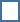 8      8                2   1+1        17     19                9-1     7+1        7        8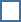 Посчитайте планеты до 5.Знатоки Кто был первым космонавтом? . Спутник Земли?Рассыпалось к ночи зерно, глянули утром – нет ничего (звезды).То блин, то полблина, то та, то эта сторона (Луна).Без него плачемся, а как появится плачемся (Солнце)Каких космонавтов вы знаете?Вокруг чего вращается Земля?Какие планеты вы знаете?Молодцы ребята вы справились со всеми заданиями и Лунтик свободен (на экране Лунтик). А нам пора возвращаться. Релаксация "Космос" Предлагается детям сесть и расслабиться. В это время произносится медленно, тихим голосом, с длительными паузами:
Мы друзей хороших 
В садике нашли. 
Пригласили в космос их 
И летим… 
Мы парим, как соколы, 
В вышине. 
Звездами любуемся в тишине. 
Ветерок – проказник 
Вскоре пролетел. 
Опустив на землю нас, 
Нежно песню спел: 
«Вы спокойно отдыхали, 
В космосе все побывали… 
Хорошо вам отдыхать! 
Но пора уже вставать!» Мы уже на Земле. Значит, что мы сделали (приземлились, на экране картинка Земля). И так: - Выключить моторы!- Расстегнуть ремни!- Снять скафандры!Заключительная частьРефлексияВоспитатель: Закончилось наше космическое путешествие (взять микрофон). Разрешите взять у вас интервью (обратиться с вопросом к каждому ребенку).Было трудно? Что было трудно? (Ответы детей…).Какие задания показались легкими? (Ответы детей…). А что вам больше всего запомнилось? (Ответы детей…).Что узнали нового? (Ответы детей…).Что бы вы хотели повторить? (Ответы детей…).Что вам было известно? (Ответы детей…). Что новое узнали в ходе путешествия? (Ответы детей…). Что еще хотели бы узнать? (Ответы детей…).Воспитатель: Ребята, а что нам помогло справиться со всеми трудностями?Дети: Дружба. 